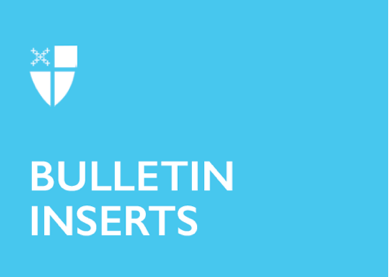 November 21, 2021 – Christ the King Sunday (B)AdventWordFor the eighth year, #AdventWord will gather prayers via a global, online Advent calendar. Forward Movement, the new home of AdventWord, will offer 28 daily meditations and images during this holy season beginning Sunday, November 28. Gathering a worldwide community, #AdventWord provides a daily meditation, visual image, and invites your personal reflections via social media to share your own Advent journey. Thousands have participated each year, responding to the words with photos, written responses, crafts, drawings, poems, found art, and Holy Spirit-filled posts. “A wonderful diversity of our church is witnessed in the reflections this year,” says AdventWord program director, Sarah Stonesifer Boylan. “The beauty of AdventWord stretches out to include a myriad of voices each Advent. I am looking forward to seeing the prayer-filled responses!”The Advent Sunday lectionary readings inspire the word list for #AdventWord. Discover the visual and written meditations and give yourself the opportunity to dive deeper into the stories of this waiting season.The prompts for 2021 #AdventWord are:November 28	 - PromiseNovember 29	 - StrengthNovember 30	 - Soul December 1	 - PathDecember 2	 - JusticeDecember 3	 - FulfillDecember 4	 - HeartDecember 5	 - PraiseDecember 6	 - EverlastingDecember 7	 - OfferingDecember 8	 - MessengerDecember 9	 - SplendorDecember 10	 - RepentDecember 11	 - CompassionDecember 12	 - ExpectationDecember 13	 - ShareDecember 14	 - ExultDecember 15	 - StirDecember 16	 - GladnessDecember 17	 - BountifulDecember 18	 - SingDecember 19	 - BlessedDecember 20	 - FeedDecember 21	 - GenerationsDecember 22	 - MagnifyDecember 23	 - FlockDecember 24 - GreetingDecember 25 - Child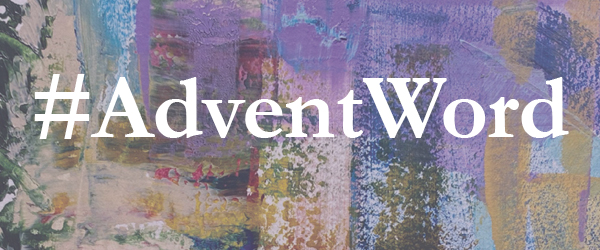 The #AdventWord Images and meditations can be experienced through AdventWord.org, direct daily emails, as well as on Facebook, Instagram, and Twitter, and ASL videos via YouTube. Meditations will also be available in English, Spanish, and French via email and on www.adventword.org.